TPEHHPOBOVHA9 PA6OTA 2VacTa 2a)   Peiiiiize ypaeiie   ne	l6 ain z '°' x	1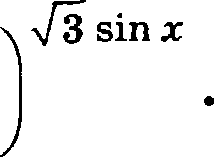 4ó) Hllñp  Te Bee xopas sToro  ypae  eiiiin, npiiii	rema	ne ozpeaxy  $2u;  2$Pemeaue.Hpeo6paayeu  ypaB  e ne:42 sin z-cos z	4 —  3 sin z2 sin  z   cos z  = — 3  sin	z ;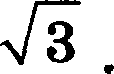 sin	z = 0	u	cos x = —5n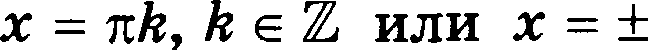 62 '2n/z, /z e  @ .Hp	nOMOIM,ii   rp   roiioMerp  ueexoñ  oxpyntxoez	oT6epiiu   xopx    ,  up   xgfçnema	e  aa-,qaxxovy orpeaxy.1T«6                               2z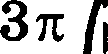 19r 617«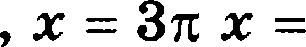 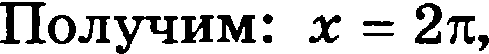 6219x 6Aseo: a) xA: +'’6+ 2r#, # e Z! ; 6) 2r; 1T«19x 6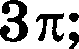 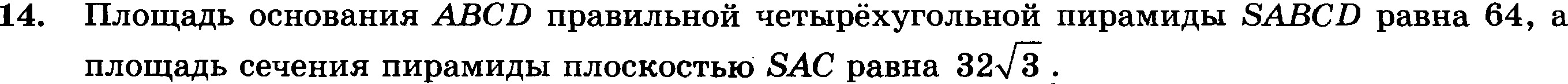 Qoxam   re,  uno yron  vempy  rinocxoczsio  oc  oaaii   n  n paM  psi	6oxoasiv  peópoM paren60º .6) HañpiiTe modos óoxoaoñ noaepxiiOCTn niipaMiipsi.Pemeвiie.Сторона  освоваяия  пирамііды  равна  8.  Тогда диагояаль  основания  AC  равна  832 .Пусть SH — высота піірашіды, тогда yгon кieждy боковыкі ребром SA и плоскостькі основания  — ото угол  SAC.а)	Площадь	треуголыіиіtа	SIAC	равна	2  Ac  sн —— з2   з ,   откуда	sн  = 643	= 46	.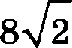 Следовательно, tg SiAC —  =	,  а  значит,  угол  ВAC  равен   60° .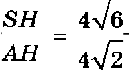 6) Пусть HIM — высота  грани  SAB.  ТогдаSIM  —— SIH  + НМ 2   — 963+16 — 4	.Следовательно, S	=	2	= 4   -   4 = 16a   .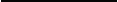 Поэтому ііиощадь боиовой пoвepxiioczii равна 16a	- 4 = 64a	.Ретите неравенство 	3		 	4	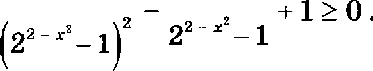 Ответ: 64a.Ретевне.Пусть   t  = 2'    "— 1 ,  тогда  веравевство  ііримет вид:t2— 4 t + 3	о	( t — 1)(t — 3)>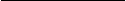 откуда  I < 0 ;  О < t й 1 ;  f й 3 .При t < 0  получим:  2'  “ — 1 < 0 ; 2 — z'<   0 , откуда  z < — 32  ;  z > 32  .При  0 < t	1  получим:  0 < 2'   " — 1	1 ; 0 < 2 — z 2    1 , откуда  — 32 < z	— 1 ; 1	z < 32 .При  t	3  получііи:  2'   " — 1	3  ; 2 — z 2й 2 , откуда  z = 0 .Решение  исходного  Іlеравенства:z < —  2 ;  —  2 < z	— 1 ;  z = 0 ; 1	z  < 32  ; z >	2 .Ответ:	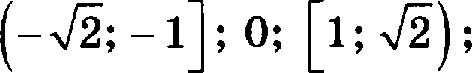 Медиавы АА„   BB   п СС z zреугопьнииа  ABC оересекаются  в точке  М.  Точки A2! Bz  н  Co —середивы  отреопов   fA,  MB  и  М( соответственно.а)  Дoкa;+time,  этo  пощадь  mecziiyronъuuna  А,В  С,Я В С   вдвое  мевыііе  тіощадіі zpe-угопьвіша  ВВС.6)  Найдііте  сумму  квадратов  всех  стороп  этого  шестиугольвина,  ecnii  иавестііо,  этoAB  =  4,  2ЗC  =  7 и AC  = 8.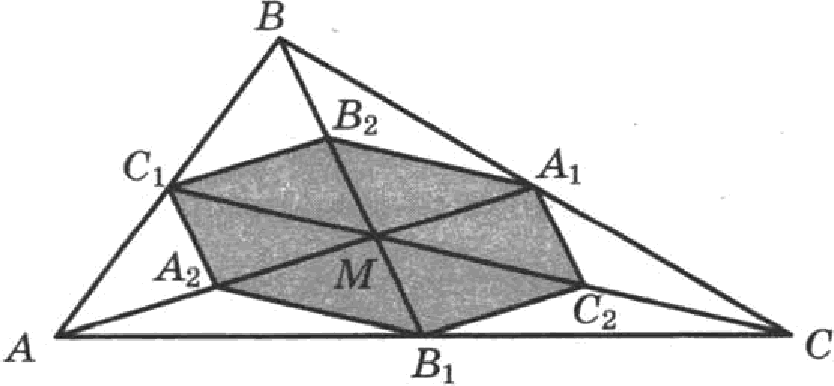 Pemeaиe.а)  ІТяощадь  треуголі›ника   А MB    в  цва  раза  меаьпіе  площади  треугольаика   AiMB,  по-скольку  MB   —— 2МВ  , а  аысога,  проведёааая  из вертиаыi    i.      этих  треугольников общая: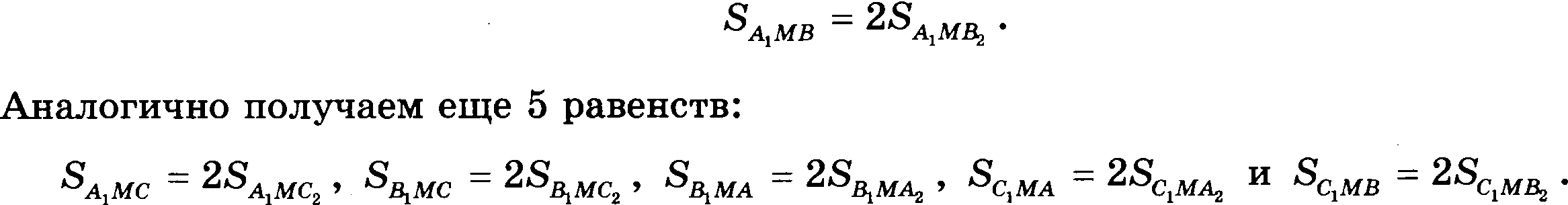 Складывая   оти   равенстаа   гіочленно, гіолучаем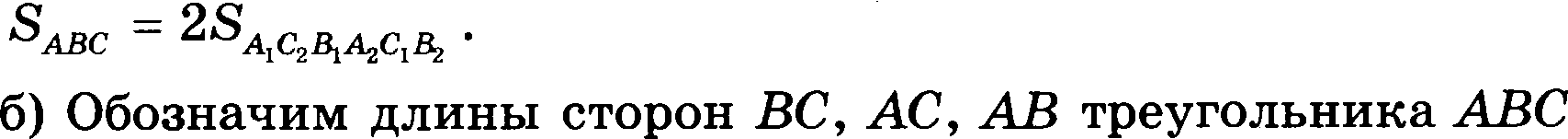 череа  о,  b, с.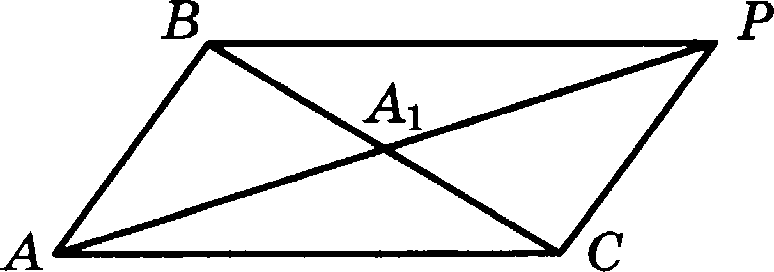 Докажем, что квадрат ме,цианы АА  равен  1 (232 +23 2 _ 2)4Для  доказательсва   на  гіродолжении   отрезка  A'*i  з•=   очкуi  iотложим отрезок AJ' — A'*i. Получим гіараллелограмм ACPB со сторонами AC —— PB —— b п AB = CP —— с п риагоналями BC —— а п АР —— kt›ti. Сумма кв ратов риагоналеіі гіаралле- лограмма  раэзна  сумме  каадратоа  его сторон:2Ь2   + 2с 2	2+    4	,  откуда	2  =1 (26 2   + 2с 2	2)4Анкяогично  доказыаается,  что  ВВ 2   —— 1 2o'+2 o2	2), а СС 2 = 1 (23 2 +23 2 _ 2)4	4Отрезок Cі›Ь — средняя линия  треугольника ABM, значит,1	1 2	1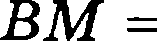 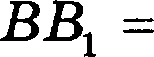 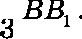 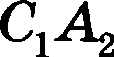 2	2 3Рассуждая  анаяогично,  мы  получим,   что  стороны  тестиугольника  атрое  меньше   мели- ан треугольника ABC: BzC —— BACK —— 1	 кв   ратов  сторон  шестиугольника равна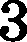 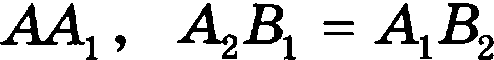 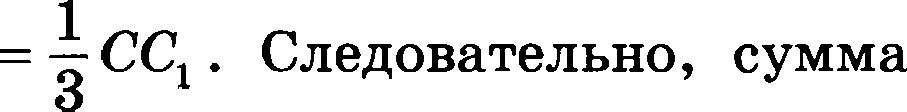 -2  $ B,C 2 + л,c'z + л,в'z)	——2 (жiz + вв,' + cc,z ) ——   (262   + 2c'	« 2   + 2о2   + 2c'   — »2   + 2« 2  + 26'   _   z)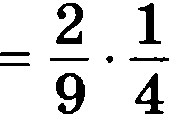 1	1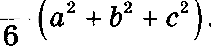 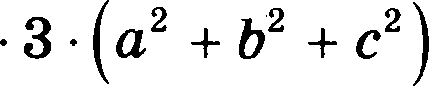 18Нодставляя   в  my   формулу   рлины   сторон   треугольника   АВИ,  получаем ответ:  суммакаадратов  сторон  іиестиугольника  равна  432Оівет: 43231 декабря 2014 года Дмитрий взял в банке 4 290 000 рублеіі  а  кредит под 14,5%  годо- вых. Схема выгілаты кредита следуіощая — 31 декабря каждого следуіогqего года банк иачисляет гірогtенты на оставиіуюся сумму долга (то есть уаелтіиаает  долг  на  14,5% ), затем Qмитрий гіереводит в баак т  рублеіі.  Какой  должна  быть  сумма  т,  чтобы  Qмит- риіі аыгілатил  долг двумя  разными  гілатежами  (то есть за  два  года)?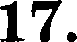 Решение.Пусть  еумма  кредита  равва  N ,  а  го,цовые еостааляют  о% .  Тог,ца  31  ,декабря каж,qогоro,qa    оставпіаяся    сумма    ,долга   умножается	ва     коаффициевт	b —— 1 + 0, 01о . Нослепервой    аыплаты    сумма   ,qoлra   еое'гавит    S,  =  Sb  —  z    .  Носле    второй    выплаты сумма,qoлra  составитs, = s,ь — х = (sь — ‹) ь _* " *° —(i + s)‹.Но  услоаию   даумя  ватлатами   Дмитрий   должеп   погаеить   кредит   полностью, поэтому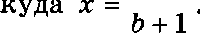 56 2  — (1 + 6)	= 0 , ОТл Ь2Ори  S  = 4 290 000  и  о = 14, 5 , получаем:  6 = 1, 145 и4 290 000   1, 311025  = 2 622 050  (рублей).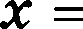 2, 145Ответ:  2  622 050.Наіідите  все  значения  о,  npu  каждом  из  которых уравііениеz	o2 + 4o — 2 + z	а’ + 2o + 3 = 2o — 5имеет  хотя бы один  корень  на отреоке [5;  23].Peineaue.Раоность выражений, стоящих  под  oнаками  модуля,  совпадает  с  правой  частью  уравнения: (х	o2 + 4o — 2) — (х  — «2 + 2« + з) = 2« — 5 .Сделаем  оамену:  m  = z  — o 2   + 4o — 2,   п = z  — o 2   + 2o + 3 .  Тогда  ураввение  примет вид:Это  раваосильао услоаіііо  п	0	m . Получаем:z  — o 2  + 2o + 3	0	z — o 2  + 4o — 2 ;о'  — 4o + 2	z	o 2 — 2o — 3 .Уравнение  имеет  хотя  бы  один  корень  на  отрезке  [5; 23],  только  если  правая границаотреока  решений  не меньше  5,  а левая  не больше  23. Получаемo2 — 4o + 2	о' — 2o — 3,	2o	5,	о	2, 5,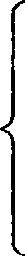 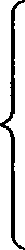 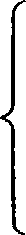 a 2 — 2a — 3	5,	a 2 — 2a — 8	0,	Дa — 4) Дa + 2)	0,a2 — 4a + 2	23;	а’ — 4a — 21	0;	(а	7) (а + 3)	0;o	2, 5,—3	о	—2,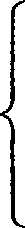 4	о	7.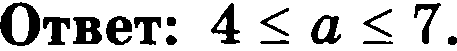 Воарастающая коиечная арифметическая гірогрессия состоит па различных целых ueoт— рицательных чиеел. Математик  вычислил  рааность  меж,qу  квадратом  суммы  всех  me— нов nporpecciiii и суммой их квадратов. Затем математик добавил к отой прогрессии сле,gующий  её илен  и снова  выиислил  такую же рааность.HpiiBepiize  iipiiuep  zaxon   nporpecciiii,   eeml  BO  BzOpoii  paa  paaiioezs  oxaaanacs  na 406Onsme,   new  B  nepBsiii par.6) BO  BrOpoii  paa  paa  oczs  oxaaanacs  ma 1768  6Onsme,  new  a  iiepBniii  paa.  Morsa  n iipo-rpecciin  eiiauma  cOCTOIITs   H3   13  uneiioB?Bo   BTO}3OÌÌ  }ian  pili3HOCzs  oxaaanacs  na  1768  6OJlsiue,  ueM  B  nepBsiii  par.  Kaxoe iiaii6ons-iuee  xoniiueezBo  une   oa  MOPJIO 61ITh  B iiporpecciiii esamina?Peuieaue.Hanpiivep,   2,   3.   Paa   oezs   xa    paza  cyvvni   ii  eyMvni  xa    pazOB  3ziix   queen   pazza 25 — 13 = 12. Ecco po6aa  zs scemo  4, zo paaiioczs 6ypez pazza 81 — 29 =  52,  zzo porco  ma 40 6onsiue,  new 6sino.6) O6oa  au  v emessi iiporpecc	ne. • -.a nepBniii par, ¡ii1BHi1--. ri, . Torna paanoezs, BDm cne	an  vazeuaz  xoo(   1	2    ° ° *	n )'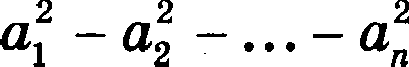 = 2	(Oi +	+ .. . +	i   ) ++ 2Oq i (ai + aj + ... + Og j ) ++ 2o, (• + •›) ++2o.•  -Korea  x  iiporpeceiiii  po6aBiinii  over   n„    ,  TO BDiuiicneiiiiall  BO  BTOpoii  par   pi1i3HOCTI OTJIHUil-even oz nepaoii nonon	Tens   mv cnaraeusiu2n..   (•›  + •›  + ...  + •.)   — °(•   + nd)  2‘	“ (n  — 1'  d n —— (ne + nd)  2a  + (n — 1)d) ri ,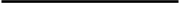 ne   d  —  paa oezs iiporpece	.Ha  ycnoB   n  enepyez,  zzo  ne	0	d	1 ,  IlOoTouy(a l + nd) 2a + (n — 1)d) ri	n 2 ( n — 1) .Hon	aev  iiepaa HCTBOn’ (n — 1)	1768 ,ozxypa   ri    12 .  3nau   z,  13  une   oa  a cameron uporpeec	6ÓIzs se Mo teT.a) Ha  paBe  czaa  (a l + Ltd) $2n   + (n	1) d) ri  ——1768  cnepyez,  zzo  ri nannezcn  pen   Teneu  mucca1768 = -2-2      -213   17 . Hax6onsm   ii pen   Tens,  MeusiuilÌÌ  13, paae	8. Hp	ri  = 8 non	aev Qui + 8d)(2n + 7d) —— 221 .Ecco  d k 2 ,  zo  neaan  vacci›  se  ue   i›iiie, new  56d2	56   4 = 224  > 221  .Cne,5oBaTem› O, d —— 1. flon	aeu  ypaa   e   iie2a) + 23n — 165 = 0,xOTopoe  iiueeT  e,gii   ezaeu   i›iiì    aTypmi› i›iii xopes	5.3nauiiz.  iiporpeec  o xn aocsM   aceea  5. 6,  7, ..., 12 ypoBneTaopoez  ycnoB  io esami.Ozsez: a)  2,  3;  6) xeT;  a) 8.